Pracovní list č.3			M/ 6. A		Týden: 13.4. – 17.4.Vypočítej, zapiš správně pod sebe:0,243 + 9,816 – 3,258 =			0,327 +  8,923 - 2,136 =0,0362 – 0,0016 =			0,0432 - 0 ,0014 =10,24 – (2,06 + 3,1) =			9,731 – (6,024 – 3,245) =2.	Urči číslo x, pro které platí	a)	x + 5,4 = 12			b) 	15 – x = 8,53. 	Vypočítej na setiny, urči zbytek, proveď zkoušku, výsledek zaokrouhli na desetiny	9,2 : 7 =					8,7 : 7 =1482,7 : 43 =				20,35 : 5 =	58,5 : 6 =					62,66 : 13 = 4. 	Znáš velikosti dvou vnitřních úhlů trojúhelníku. Vypočítej velikost třetího a urči, o jaký trojúhelník se jedná.a)	900 		460 b)	1300 		270 c)	530		740 5. 	Doplň převody jednotek250 m 0,5 km = 		m			420 cm 80 dm =		m0,02t 600 g = 		kg			0,8 dm 40 mm = 		cm4dm 8 cm = 		m			60 g 200 kg = 		kg0,54 km 460 m=		km			0,8 t 200 kg =		t6. 	Narýsuj ∆ ABC a sestroj výšky. a = 65 mm, b = 50 mm, c = 70 mm. / do sešitu, na papír doplň hodnoty výšek/. Zadání, náčrtek, rýsování – u každé úlohy na rýsování !!!!!!!!!!!!!!!!!7. 	Délka základny rovnoramenného trojúhelníku je 5 cm. Jeho obvod je 	17 cm. Vypočítej délku ramene.8. 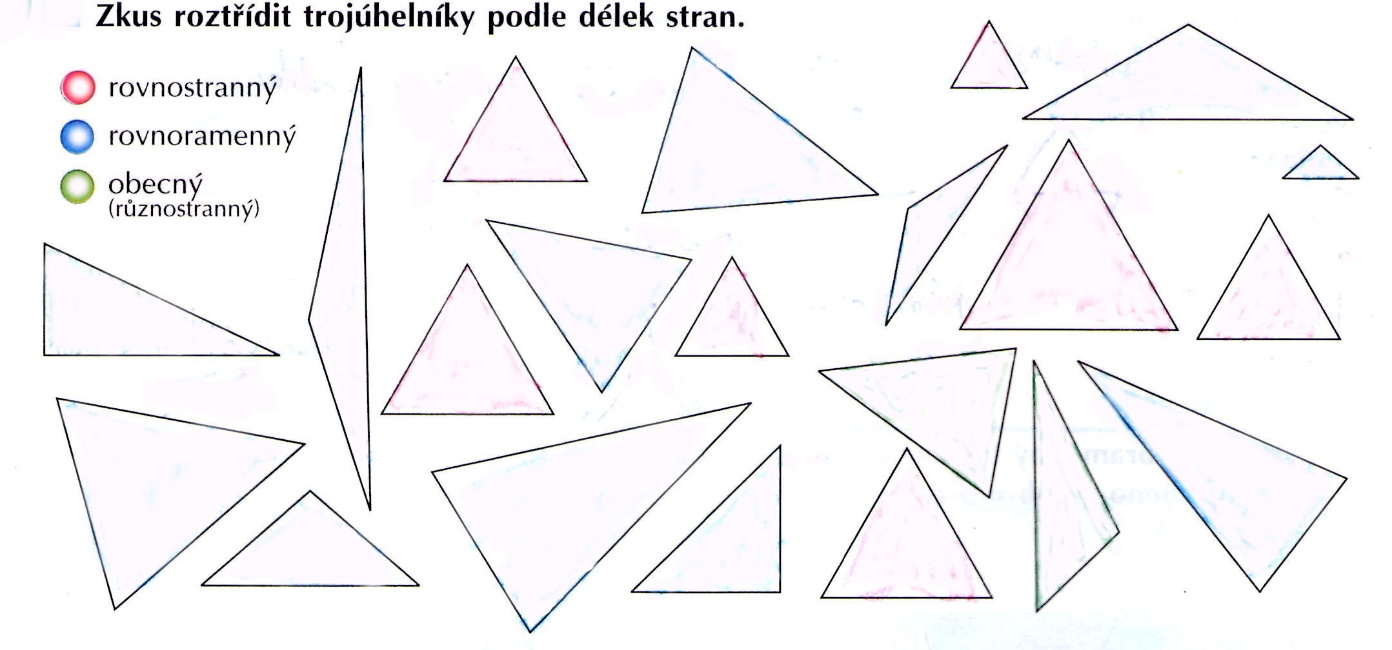 9.	Str. 64, cv. 15 A10. 	Narýsuj rovnostranný ∆ ABC, strana a = 7 cm a sestroj výšky / do sešitu, na papír zapiš velikosti výšek/.11. 	Narýsuj do sešitu pravoúhlý ∆ KLM, k = 5 cm, m = 7 cm. Urči velikost l = ? a výšky. / Použij minulou prezentaci, do sešitu/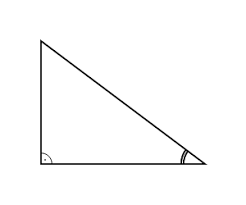 	Ofocený list  nebo vypracovaný na PC poslat na mail semeradova.zdenka@zsbrve.cz do 20. 4. 2020	